Barkham Parish Council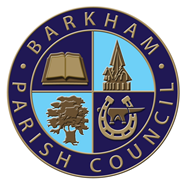 Arborfield Green Community CentreSheerlands RoadArborfield	RG2 9NDTel: 0118 976 2089Email: clerk@barkham-parishcouncil.org.ukClerk: Mrs Ellen TimsMeeting of the Council Noticeto be held on Tuesday 14th December 2021at the Studio Hall, Arborfield Green Community CentreCommencing at 7.30pmPLEASE NOTE: YOU MUST NOT ATTEND THIS MEETING IF YOU HAVE ANY COVID SYMPTOMS OR HAVE BEEN TOLD TO ISOLATE OR QUARANTINE.  Note: Due to the Change in Government Guidelines, Face Masks must be worn on entry/exit and whilst moving around the hall. Thank you for your co-operation in this matter.A G E N D ATo receive and accept any apologies for absence  Local Government Act 1972 Sch12, To receive any declarations of interest on items on the Agenda (Disclosable Pecuniary Interests) Regulations 2012 (SI 2012/1464)Minutes of the Council Meeting LGA 1972 Sch 12 para 41(1) – To approve the minutes of the meeting held on Tuesday 9th November 2021.  Public Participation (allotted time 15 minutes) Public Bodies (admissions to meetings) Act 1960 s 1 extended by the LG Act 1972 s 100Adjournment of the Meeting will be called if any members of the public wish to address the Council on any matters or concerns relating to Barkham. If you would like  to ask a specific question to be answered at the meeting, please submit the question at least 24 hours in advanceRepresentative from Barkham Village Hall – to request CIL funds for Village Hall window replacement.Planning:Planning Applications – To discuss and agree any comments or objections on planning applications received before 14th December 2021.  To include:213642 - Fieldfare, School Road, Barkham, Wokingham, RG41 4TNHouseholder application for the proposed Loft conversion consisting 1 NO. flat roof dormer to rear elevation and 2 NO. roof lights to front elevation.Comments by 01.12.2021 – Extension requested to 17.12.2021213578 - 1 Somerville Close, Wokingham, RG41 4SWFull application for the change of use of amenity land to residential garden, including erection of a 1.8m boundary fence. (Retrospective)Comments by 06.12.2021 – Extension requested to 17.12.2021213579 - 8 Somerville Close, Barkham, RG41 4SWFull application for the change of use of amenity land to residential garden, including erection of new 1.8m boundary fence. (Retrospective)Comments by 07.12.2021 – Extension requested to 17.12.2021213690 - Handpost Cottage, Handpost Farm, School Road, Barkham, Wokingham, RG41 4TNApplication for a certificate of existing lawful development for the use of an existing annexe as an independent residential dwelling.Certificate of lawful use application – For notification only – not open to consultationWBC Local Plan Update – Comments by 24.01.2022 213905 - Fernview Cottage, Highlands Avenue, Barkham, RG41 4SPHouseholder application for the proposed erection of a single storey side extension following demolition of existing detached garage, demolition of existing utility room, plus changes to fenestration.Comments by 21.12.2021213576 - 58 Bearwood Road, Barkham, Wokingham, RG41 4SYHouseholder application for the proposed erection of a single storey rear extension with 1 no. roof light, erection of a single storey side extension with 1 no. roof light following demolition of existing conservatory, insertion of 3 no. roof lights to existing roof, changes to fenestration and associated landscaping works.Comments by 21.12.2021213928 - 31 Barkham Ride, Barkham, RG40 4EXFull application for the temporary stationing of a sales office for a period of one year. Renewal of 202615.Adjoining Parish Consultation – Comments by 30.12.2021Approved and Refused Applications203539 - Land Off Bearwood Road, Bearwood Road, Wokingham, RG41 4SPFull planning application for the change of use of 14.77ha from existing private woodland to informal recreational land and associated infrastructure including pedestrian and vehicle access, car parking and footpath network and landscaping.Application approved notification213551 - 350b Barkham Road, Barkham, Wokingham, RG41 4DEHouseholder application for the proposed demolition of existing conservatory and erection of a single Storey rear extension with internal alterations.Application approved notificationAny Other Planning BusinessSolar Farm – Mr Dexter has raised some items for discussion. Green Belt Proposals – Council is asked to decide whether to support the proposal to create a greenbelt around the borough – proposal submitted by a resident of Arborfield.External Reports – Council is asked to receive a report from Ward Cllr KaiserClerks Report – Council is asked to receive a report from the ClerkLevel Crossing Queues – Council is asked to discuss the issues of queues at the Level Crossing on Barkham Road and to decide whether a meeting with WBC highways is required to resolve these issues.FinanceAccounts – Proposal to agree accounts and payments for November to December 2021 LGA 1972 s150 (5)Report on Monies receivedDraft Budget – Council is asked to review the draft budget and suggest any changes ready for final agreement in JanuaryCIL Update and Projects to Consider and agree – Update on previous projects identified – Council is asked to receive an update on the projects that were agreed to be looked into for CIL expenditure and to approve the amended project list.Outdoor Gym - WBC has sent a proposal for Barkham PC to part fund an outdoor gym container.  The cost is £35,000 to be split with Arborfield PC.  Cost to Barkham would be £17,500 and would only proceed if Arborfield also agreed to the funding of the unit.  The Council is asked to decide if they would like to part fund this project.CCTV Cameras for Fly tipping Hotspots – WBC has sent some information to parishes that may want to consider installing CCTV in fly tipping hotspots.  The Council is asked to decide whether to purchase and install the cameras at locations in Barkham.  The Council is also asked to identify the areas for the cameras, should they decide to install them.Bus Shelter Replacement and new bus shelter – Council is asked to consider using CIL money to replace the concrete bus shelters on Langley Common Road, and the two on Barkham Road.  Council is also asked to consider placing a bus shelter on Barkham Street.  Quotes will need to be obtained before a final decision is made.Plaque of remembrance at St James Church – Council is asked to consider funding a plaque in St James Church to remember soldiers from the Second World War.  An estimate for the plaque cost is £150.Parish Office OperationsFinance Committee Members – Council is asked to elect 1 new member onto the Finance Committee.Meeting request with WBC CEO – The CEO has requested that BPC send a list of items that they would like to discuss with her.  The Council is asked to approve the items to be discussed with the CEO.Councillor Forum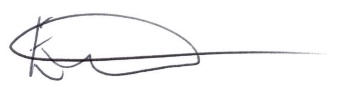 E. TimsClerk to the Council  The Parish Council does not meet in August.